Администрация Чапаевского сельского поселения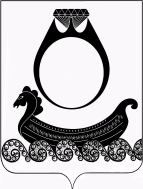 Красносельского муниципального районаКостромской областиПОСТАНОВЛЕНИЕ от  «18» февраля 2019 г.                                                 № 9Об утверждении форм заявок на согласование места (площадки) накопления твердых коммунальных отходов и включении сведений о месте (площадке) накопления твердых коммунальных отходов в реестр мест (площадок) накопления твердых коммунальных отходов на территории Чапаевского сельского поселенияВ целях организации работы по обустройству места (площадки) накопления твёрдых коммунальных отходов и ведения их реестра на территории Чапаевского сельского поселения, в соответствии с п. 24 части 1 статьи 16 Федерального закона от 06.10.2003 № 131-ФЗ «Об общих принципах организации местного самоуправления в Российской Федерации», постановлением Правительства Российской Федерации от 31.08.2018 № 1039 «Об утверждении Правил обустройства мест (площадок) накопления твёрдых коммунальных отходов и ведения их реестра»,  администрацияПОСТАНОВЛЯЕТ:1. Утвердить форму заявки о согласовании создания места (площадки) накопления твёрдых коммунальных отходов на территории Чапаевского сельского поселения (Приложение1).2. Утвердить форму заявки о включении сведений о месте (площадке) накопления твёрдых коммунальных отходов в реестр мест (площадок) накопления твердых коммунальных отходов на территории Чапаевского сельского поселения (Приложение 2).3. Утвердить форму реестра мест (площадок) накопления твёрдых коммунальных отходов на территории Чапаевского сельского поселения (Приложение 3).4. Контроль за исполнением настоящего постановления оставляю за собой.5. Настоящее постановление вступает в силу со дня подписания, подлежит официальному опубликованию и размещению на официальном сайте администрации Чапаевского сельского поселения в сети «Интернет».Глава Чапаевского сельского поселения                                    Красносельского муниципального районаКостромской области                                                            Г.А. СмирноваПриложение 1УТВЕРЖДЕНАпостановлением администрации от 18.02.2019г. №10    ФормаЗаявкао согласовании создания места (площадки) накопления твёрдых коммунальных отходов на территории Чапаевского сельского поселенияПрошу согласовать создание места (площадки) накопления твёрдых коммунальных отходов на территории Чапаевского сельского поселения:1.	Данные о предполагаемом нахождении места (площадки) накопления твёрдых коммунальных отходов:1.1.Адрес:_________________________________________________________ 1.2.	Географические координаты:___________________________________2.	Данные о технических характеристиках предполагаемого места (площадки) накопления твёрдых коммунальных отходов:2.1.	покрытие:___________________________________________________2.2.	площадь:____________________________________________________2.3.	количество планируемых к размещению контейнеров и бункеров с указанием их объема:____________________________________________________3.	Данные о собственнике планируемого места (площадки) накопления твёрдых коммунальных отходов:3.1.	для юридических лиц: -	полное наименование:_________________________________________ -	ОГРН записи в ЕГРЮЛ:_______________________________________-	фактический адрес:____________________________________________3.2.	для индивидуальных предпринимателей: -	Ф.И.О.:______________________________________________________-	ОГРН записи в ЕГРИП:________________________________________-	адрес регистрации по месту жительства:__________________________3.3.	для физических лиц: -	Ф.И.О.:______________________________________________________-	серия, номер и дата выдачи паспорта или иного документа, удостоверяющего личность: ______________________________________________-	адрес регистрации по месту жительства:_________________________-	контактные данные:__________________________________________4.	Данные о предполагаемых источниках образования твёрдых коммунальных отходов, которые планируются к складированию в месте (на площадке) накопления твёрдых коммунальных отходов: _______________________________________________________________________________________4.1.	сведения об одном или нескольких объектах капитального строительства, территории (части территории) поселения, при осуществлении деятельности на которых у физических и юридических лиц образуются твёрдых коммунальных отходов, планируемые к складированию в соответствующем месте (на площадке) накопления твёрдых коммунальных отходов: ___________________К заявке прилагается:1. Схема размещения места (площадки) накопления твёрдых коммунальных отходов на карте масштаба 1:2000.2. Документы, подтверждающие права на земельный участок. Заявитель подтверждает подлинность и достоверность представленных сведений и документов.Заявитель:«___» ___________ 20__ года                      _________________/ __________/Приложение 2УТВЕРЖДЕНАпостановлением администрации от 18.10.2019г. №10   ФормаЗаявка о включении сведений о месте (площадке) накопления твёрдых коммунальных отходов в реестр мест (площадок) накопления твёрдых коммунальных отходов на территории Чапаевского сельского поселенияПрошу включить в Реестр мест (площадок) накопления твёрдых коммунальных отходов на территории Чапаевского сельского поселения место (площадку) накопления твёрдых коммунальных отходов:1.	Данные о нахождении места (площадки) накопления твёрдых коммунальных отходов:1.1.	Адрес:______________________________________________________1.2.	Географические координаты:__________________________________2.	Данные о технических характеристиках места (площадки) накопления твёрдых коммунальных отходов:2.1.	покрытие:___________________________________________________2.2.	площадь:___________________________________________________2.3.	количество размещенных и планируемых к размещению контейнеров и бункеров с указанием их объема:________________________________________3.	Данные о собственнике места (площадки) накопления твёрдых коммунальных отходов:3.1.	для юридических лиц: -	полное наименование:________________________________________-	ОГРН записи в ЕГРЮЛ:______________________________________-	фактический адрес:___________________________________________3.2.	для индивидуальных предпринимателей: -	Ф.И.О.:___________________________________________________________-	ОГРН записи в ЕГРИП:_______________________________________-	адрес регистрации по месту жительства:_________________________3.3.	для физических лиц: -	Ф.И.О.:_____________________________________________________-	серия, номер и дата выдачи паспорта или иного документа, удостоверяющего личность: ______________________________________________-	адрес регистрации по месту жительства:__________________________-	контактные данные:___________________________________________4.	Данные об источниках образования твёрдых коммунальных отходов, которые складируются в месте (на площадке) накопления твёрдых коммунальных отходов:4.1.	Сведения об одном или нескольких объектах капитального строительства, территории (части территории) поселения, при осуществлении деятельности на которых у физических и юридических лиц образуются твёрдых коммунальных отходов, складируемые в соответствующем месте (на площадке) накопления твёрдых коммунальных отходов: ______________________________________________________________________К заявке прилагается:Схема размещения места (площадки) накопления твёрдых коммунальных отходов на карте масштаба 1:2000.Заявитель подтверждает подлинность и достоверность представленных сведений и документов.Заявитель:«___» ___________ 20__ года                       _________________/ __________/Приложение 3УТВЕРЖДЕНАпостановлением администрации от 18.10.2019г. №10  Форма Реестр мест (площадок) накопления твёрдых коммунальных отходов на территории Чапаевского сельского поселенияПриложение:1.	Схемы размещения мест (площадок) накопления твёрдых коммунальных отходов на карте масштаба 1:2000.№ п/пДанные о нахождении мест (площадок) накопления ТКО(сведения об адресе и (или) географических координатах)Данные о технических характеристиках мест (площадок) накопления ТКО(сведения об используемом покрытии, площади, количестве размещенных и планируемых к размещению контейнеров и бункеров с указанием их объема)Данные о собственниках мест (площадок) накопления ТКО(для ЮЛ: полное наименование и ОГРН записи в ЕГРЮЛ, адрес;для ИП: Ф.И.О., ОГРН записи в ЕГРИП, адрес регистрации по месту жительства;для ФЛ: Ф.И.О., серия, номер и дата выдачи паспорта или иного документа, удостоверяющего личность, адрес регистрации по месту жительства, контактные данные)Данные об источниках образования твердых коммунальных отходов, которые складируются в местах (на площадках) накопления ТКО(сведения об одном или нескольких объектах капитального строительства, территории (части территории) поселения, при осуществлении деятельности на которых у физических и юридических лиц образуются ТКО, складируемые в соответствующих местах (на площадках) накопления ТКО)